Информация об итогах проведения антинаркотического месячника «Курский край-без наркотиков!» на территории Конышевского района.	В период проведения антинаркотического месячника Администрацией Конышевского района Курской области было утверждено распоряжение № 127-ра от 31.10.2018г «О проведении антинаркотического месячника «Курский край-без наркотиков!», утвержден план и состав организационной комиссии по проведению антинаркотического месячника.На территории п.Конышевка создана  и действует (на основании положения) добровольно-народная дружина, которая осуществляет рейды совместно с сотрудниками ПП ОМВД  Фетежский по Конышевскому району в местах массового скопления молодежи. Проведены выступления в районной радиосети. Информация о проведении месячника распрастранена  по средствам сети интернет, листовок, СМИ. Группой волонтеров было организовано информирование населения о проведении месячника с призывом принять активное участие в нем. Обеспечен показ видеороликов в ДК, перед показом фильмов, с призывом к населению о принятии активного участия в мероприятии. Месячник открылся акцией «Мы выбираем будущее». Активисты молодежных объединений призывали  сверстников  заниматься спортом и физической культурой, вести здоровый образ жизни, а  так же распространяли на улицах и в ужреждениях и организациях поселка информационные буклеты-памятки для родителей. В библиотеках района организованы книжные выставки и «дискуссионные круглые  столы» на антинаркотическую тематику. Основные из них:- «Здоровье без лекарств» - час здоровья, (беседа медицинского работника, сотрудника полиции).- «Сто дорог – одна твоя» - час информации.- «Войди в мир прекрасного» - книжная выставка.- «Веселая семейка» - спортивно-развлекательная программа.- «Не только помним, но и читаем» - книжная выставка.- «Просто, Здравствуйте» - урок культуры общения.- «Когда чужая боль становится своей» - тематический вечер.- «Наш земляк – Герой России» - урок мужества к  Дню рождения Героя России С.В. Костина.- «Путь мужества и славы» - книжная выставка.- «Не отнимай у себя завтра» - круглый стол и другие .В рамках антинаркотического месячника проведены ряд мероприятий направленных на активизацию пропаганды здорового образа жизни среди детей, подростков, молодежи, создание благоприятной атмосферы, обеспечивающей самореализацию личности в обществе, профилактику курения, наркомании, токсикомании, алкоголизма, и на привлечение детей, подростков и молодежи к общественной жизни. Сотрудниками Конышевского ПП МО МВД России «Фатежский»  в рамках  антинаркотического месячника «Курский край без наркотиков!»  созданы рабочие группы, которые проводили профилактические мероприятия, лекции, беседы в образовательных учреждениях с несовершеннолетними и подростками об ответственности за участие в НОН. Организовано системное проведение рейдовых  мероприятий в местах досуга молодежи. Организовано системное проведение рейдовых мероприятий для выявления  водителей, управляющих транспортным средством в состоянии наркотического опьянения, а также для пресечения фактов незаконной перевозки накркотических средств и психотропных веществ, установления каналов поставки наркотиков с использованием автотранспорта.  Так же проверялись лица, состоящие на учете у врача нарколога в «Конышевской ЦРБ», которые имеют автотранспорт в своем пользовании на предмет управляющих транспортным средством в состоянии наркотического опьянения. Обрабатывались объекты жилой сферы с целью обнаружения предоставления для потребления наркотических и психотропных веществ, а так же не допущения вовлечения в преступную деятельность, связанную с незаконным оборотом наркотических средств несовершеннолетних и молодежи. На постоянной основе проводятся мероприятия, в том числе в рамках специализированных оперативно-профилактических средств, а так же лиц, причастных к данному виду противоправной деятельности. Особое внимание уделяется отработке лицам, ранее судимым за данный вид преступлений. Сотрудниками УФМС, ОУР, ГКОН, УПП проводятся серии рейдов в местах проживания  и работы лиц, прибывших из наркоопасных регионов Закавказья, Республики Украины, для проверки и отработки их на причастность к незаконному обороту наркотических средств. Так же проверены лица, арендующие на непродолжительные строки жильё. За время проведения антинаркотического мясячника «Курский край –без наркотиков!» проведенными мероприятиями, лиц причастных к незаконному обороту наркотических средств на территории Конышевского района не выявлено.	На территории сельских советов в рамках проведения месячника в учреждениях культуры проводились тематические вечера, беседы, на которые приглашались жители совета. Цель была ознакомить участников с последствиями употребления наркотиков. Так же проводилась работа с детьми, подростками и молодежью, основными целями которой являлись: профилактика употребления наркотических веществ, осведомление об опасностях, которые несёт употребление наркотиков, пропаганда здорового образа жизни и др. В сельских библиотеках проводились следующие мероприятия:-беседы «Наркотики и дети», «Как сохранить будущее», «Во вред себе и обществу», «Глоток беды», «Поставим преграду табачному  яду», « Слышу как стучится беда».В образовательных учреждениях района  проведены следующие мероприятия, направленные на профилактику наркомании:-подготовлены и размещены агитационные стенды с информацией о вреде наркотиков с призывом вести здоровый образ жизни (Курский край-без наркотиков!» и «Спорт против наркотиков»);- организована раздача листовок о проведении антинаркотического месячника;- проведены беседы-тренинги, лекции по профилактике наркомании, книжные тематические выставки «Нет наркотикам!», конкурсы рисунков, уроки здоровья, родительские собрания (классные руководители проинформировали родителей о росте наркомании в подростковой среде, перечислили признаки, по которым можно определить, употребляет ли подросток наркотические вещества. Родителям были предложены буклеты «Что вы должны знать о наркотиках»), вся информация размещена на сайтах школ.На заседании МО (МКРУ «Жигаевская СОШ» вынесен вопрос «Педагогическая поддержка-основа воспитательной  позиции школьного педагога». В рамках месячника «Курский край –без наркотиков!» педагогом-психодогом МКОУ «Васильевская СОШ» проведено общешкольное мероприятие «Я вибираю жизнь!»В МКОУ «Старобелицкая СОШ» в рамках антинаркотического месячника были проведены следующие мероприятия:-оформлена книжная выставка  в библиотеке «Наркотики опасные враги»-час нравственного разговора «Цени жизнь!»-массовая зарядка для обучающихся (эстафета).В МКОУ «Ширковская ООШ» проведены: родительское собрание на тему «Опасность, которая рядом.», Наркомания, что то ней нужно знать, игра-исследование «Я выбираю жизнь», брейн-ринг «Скажи волшебное слово –Нет!»В МКОУ «Жигаевская СОШ» оформлена выставка книг «Не будь зависимым», проведен с 1-4 классами конкурс рисунков «Злой волшебник-Наркотик», с 5-9 ,11 классами запланировано  проведение классных часов, бесед: «Кто кого , или подросток в мире вредных привычек», «Здоровая Россия-сильная Россия», «Наркотики-это плохо», «Имя беды-Наркотик», «Выбор за тобой».В МКОУ «Конышевкая СОШ» проведена деловая игра с элементами дискуссий «Как жить сегодня, чтобы иметь шансы увидеть завтра»(10-11 классы), выставка –конкурс рисунков «Выбери жизнь», «Скажи наркотикам –нет», шахматно-шашечный турнир «Интелект и наркотики не совместимы!», спортивное соревнование «Футбол против наркотиков!».В школах проведены мероприятия с приглашением фельдшеров ФАПов на тему «Дорога в никуда».Проведены встречи обучающихся с сотрудниками КДН и ЗП, прокуратуры, представителями церкви и военкомата. Завершился месячник проведением линеек, награждением школьников, принявших активное участие в подготовке и проведении мероприятий.Всего в районе проведено 137 мероприятий: акции-18, лекции, беседы-58, мероприятий, связанных с вовлечением в занятия физической культурой и спортом- 18, семинары-4, рабочие встречи, координационные совещания-4, круглые столы-13, рейды-22, а так же классные часы, конкурсы рисунков, выпуск стенгазет, родительские собрания. Всего охвачено профилактической работой-1305 человека. Их них: подростки (до 18 лет)- 720, молодежь (от 18 до 30 лет)- 315.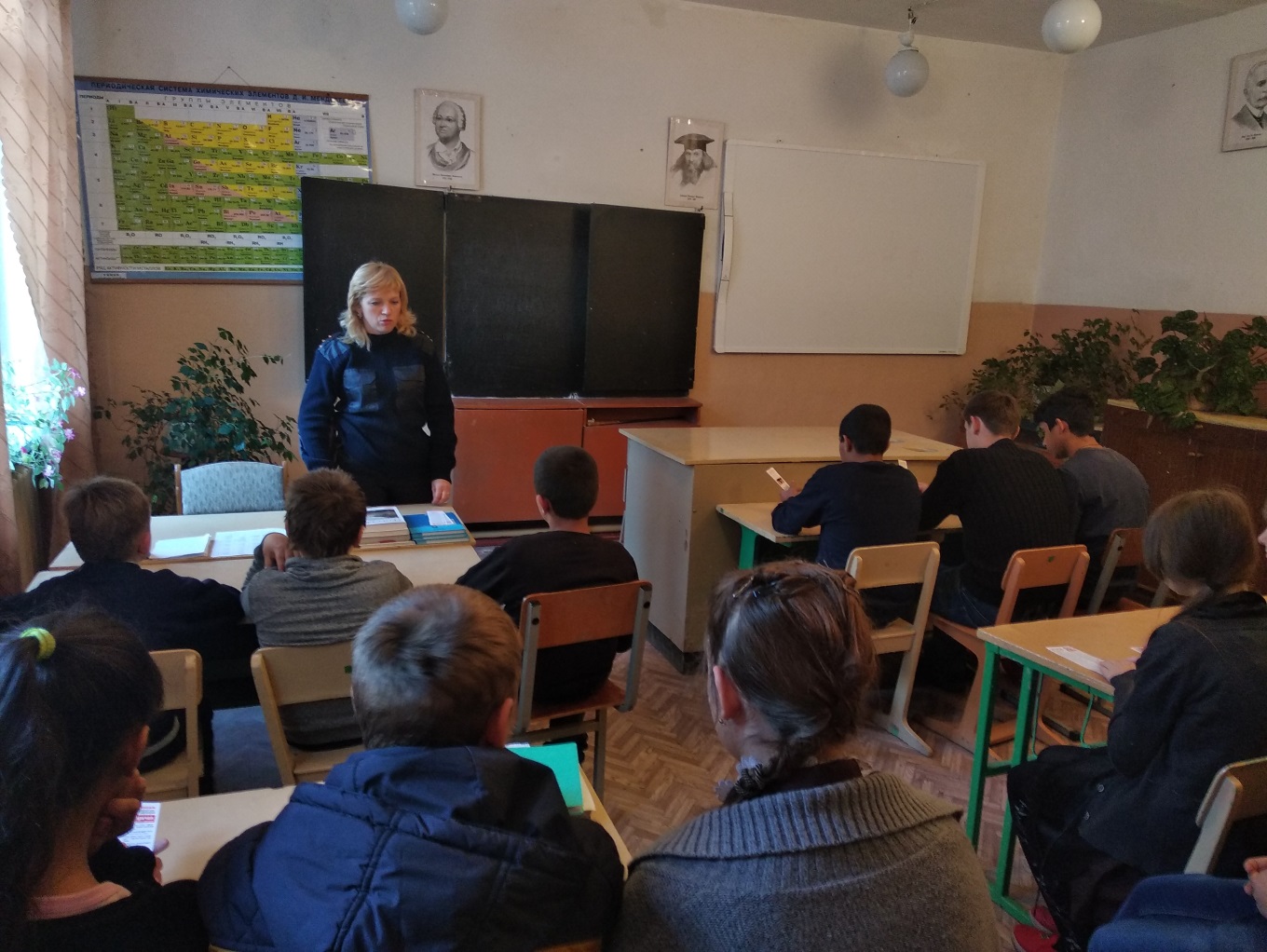 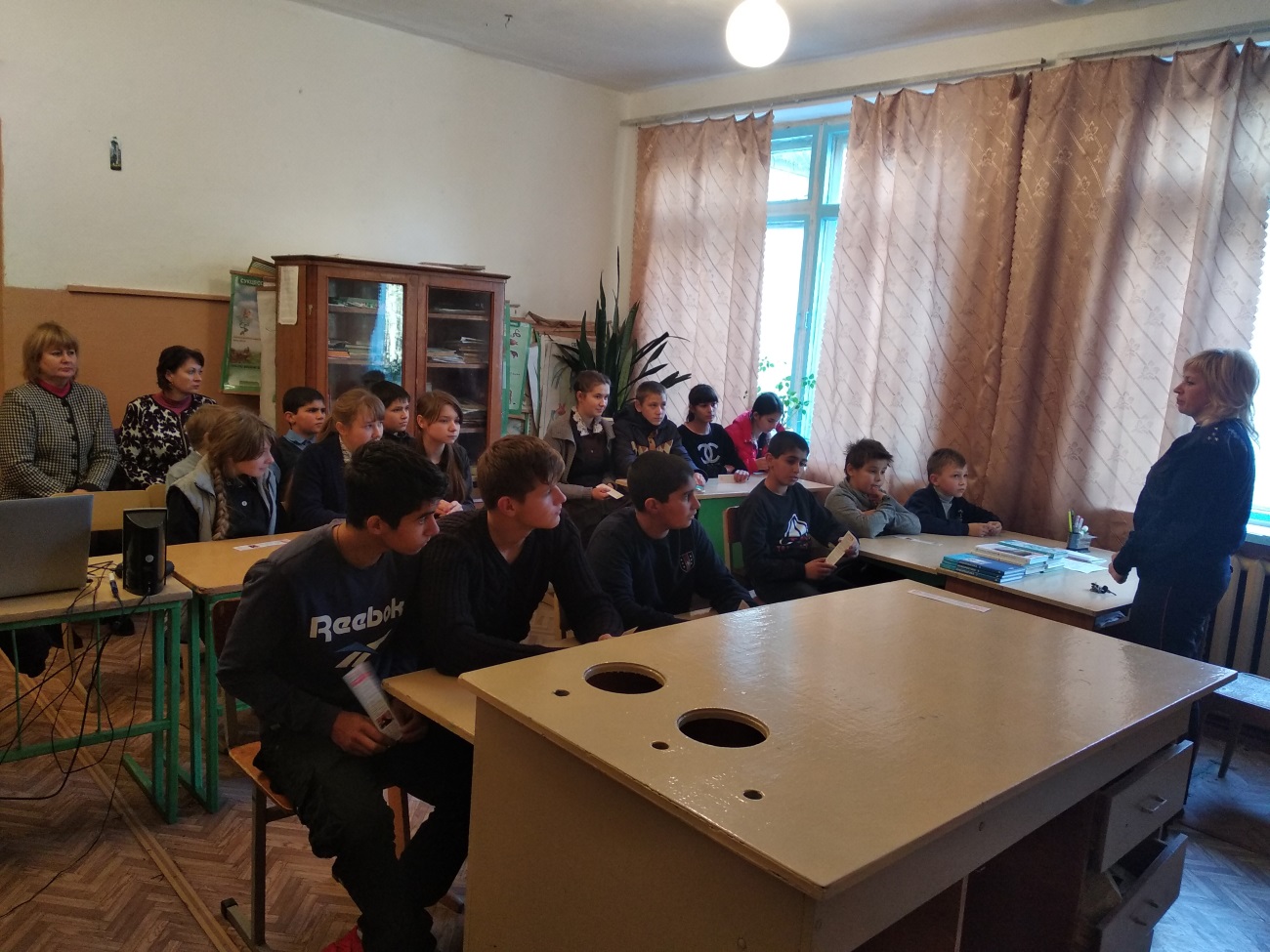 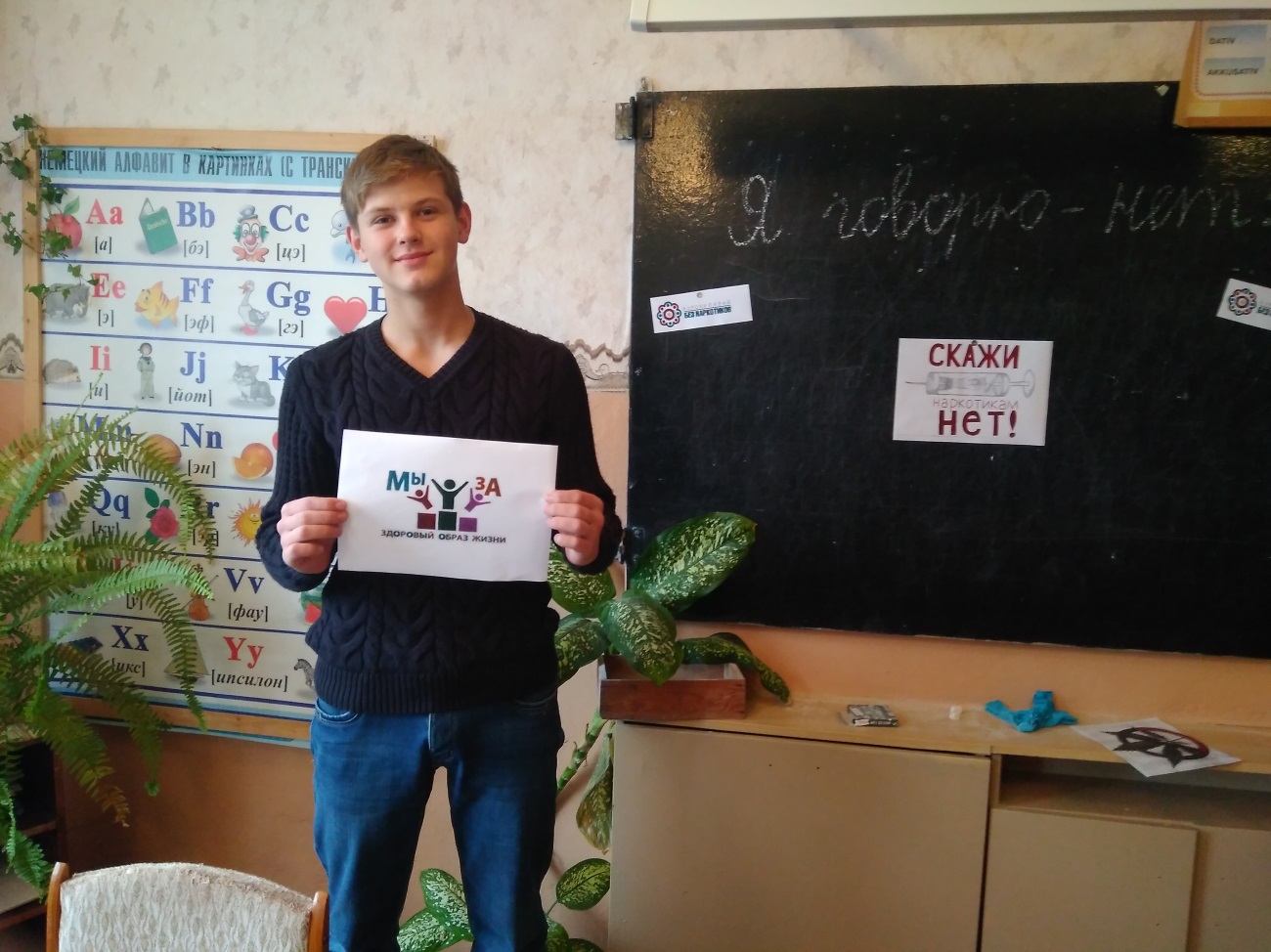 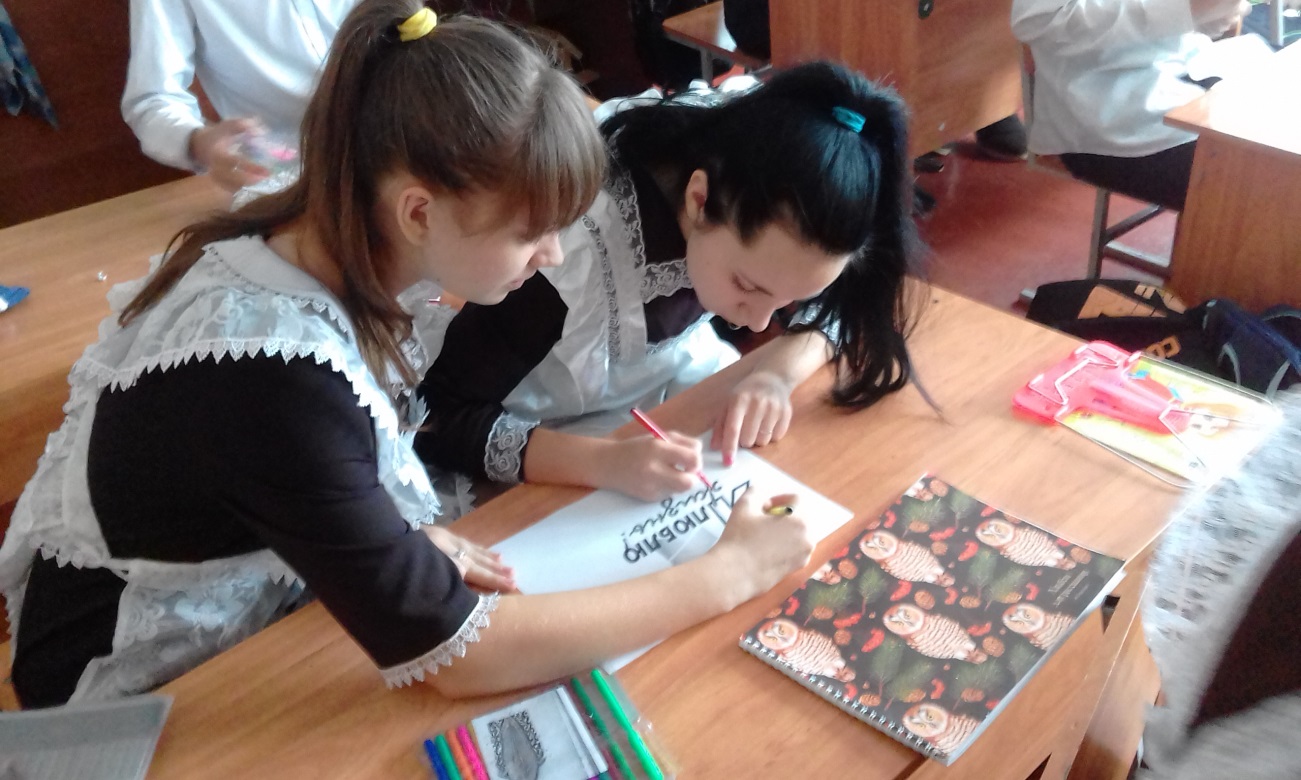 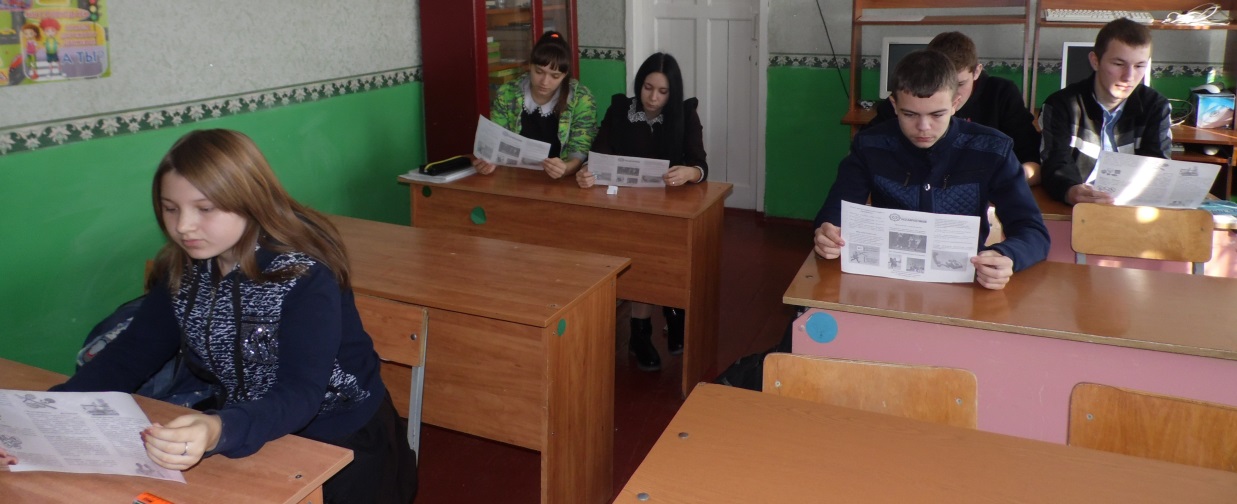 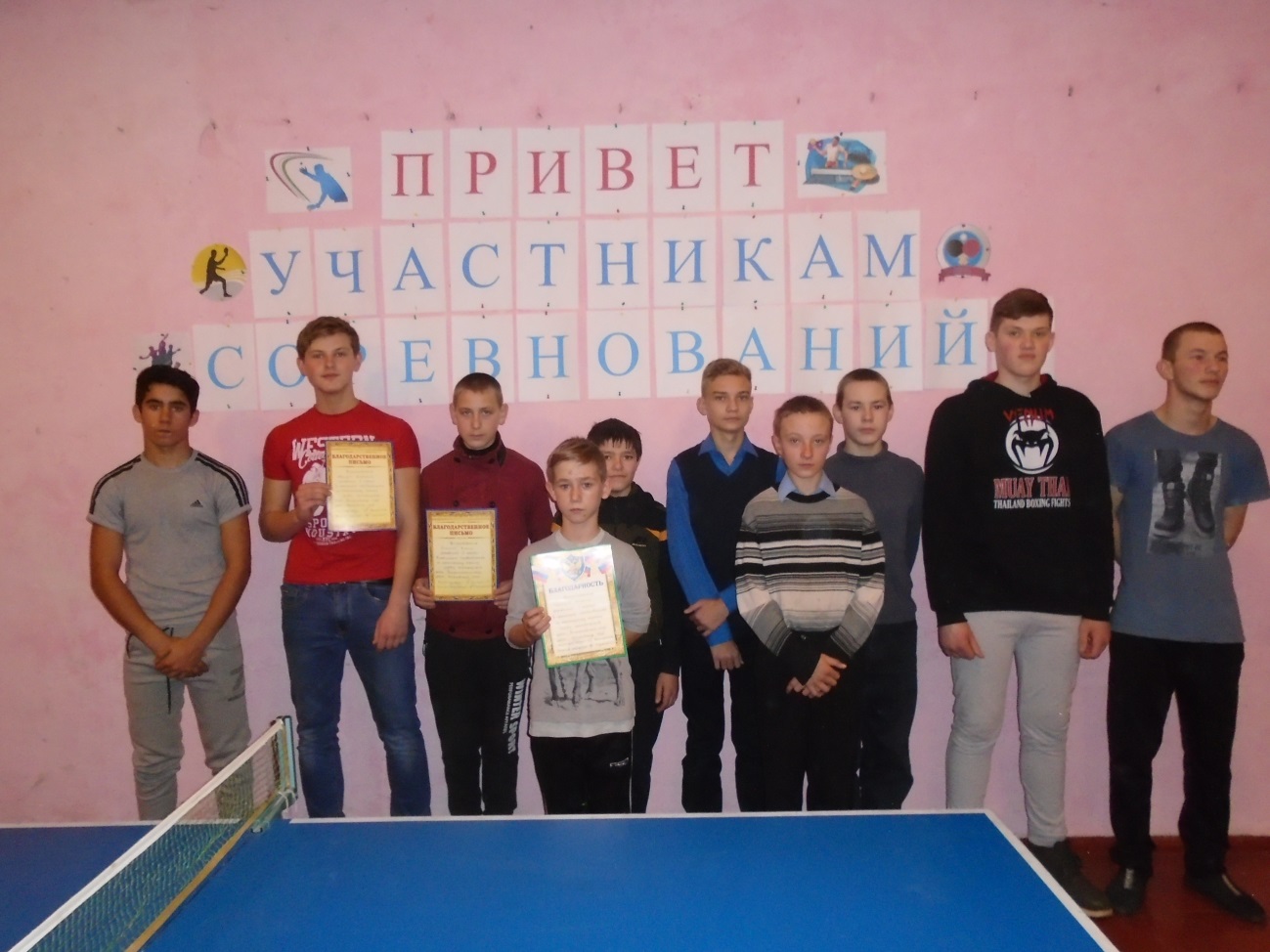 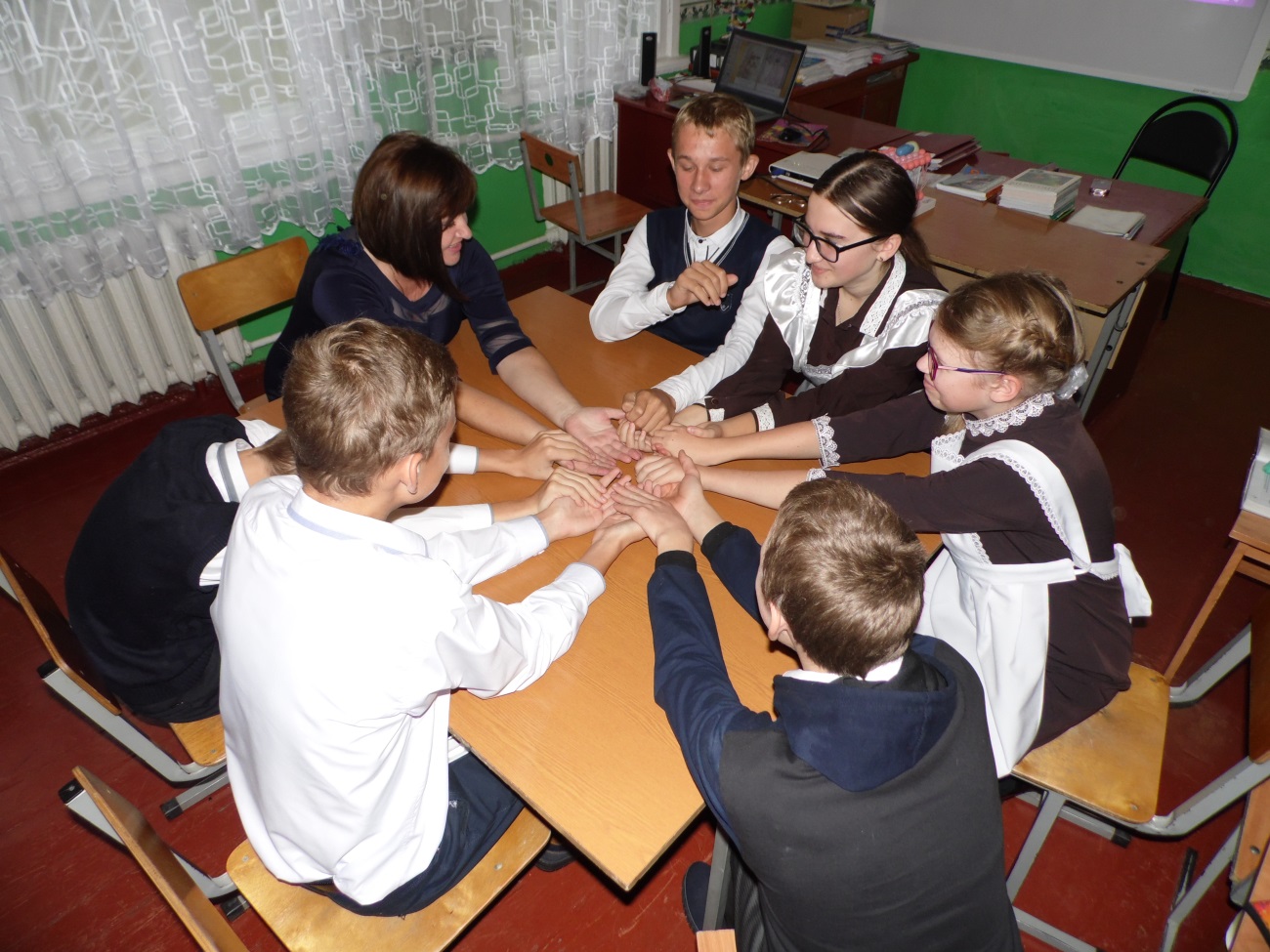 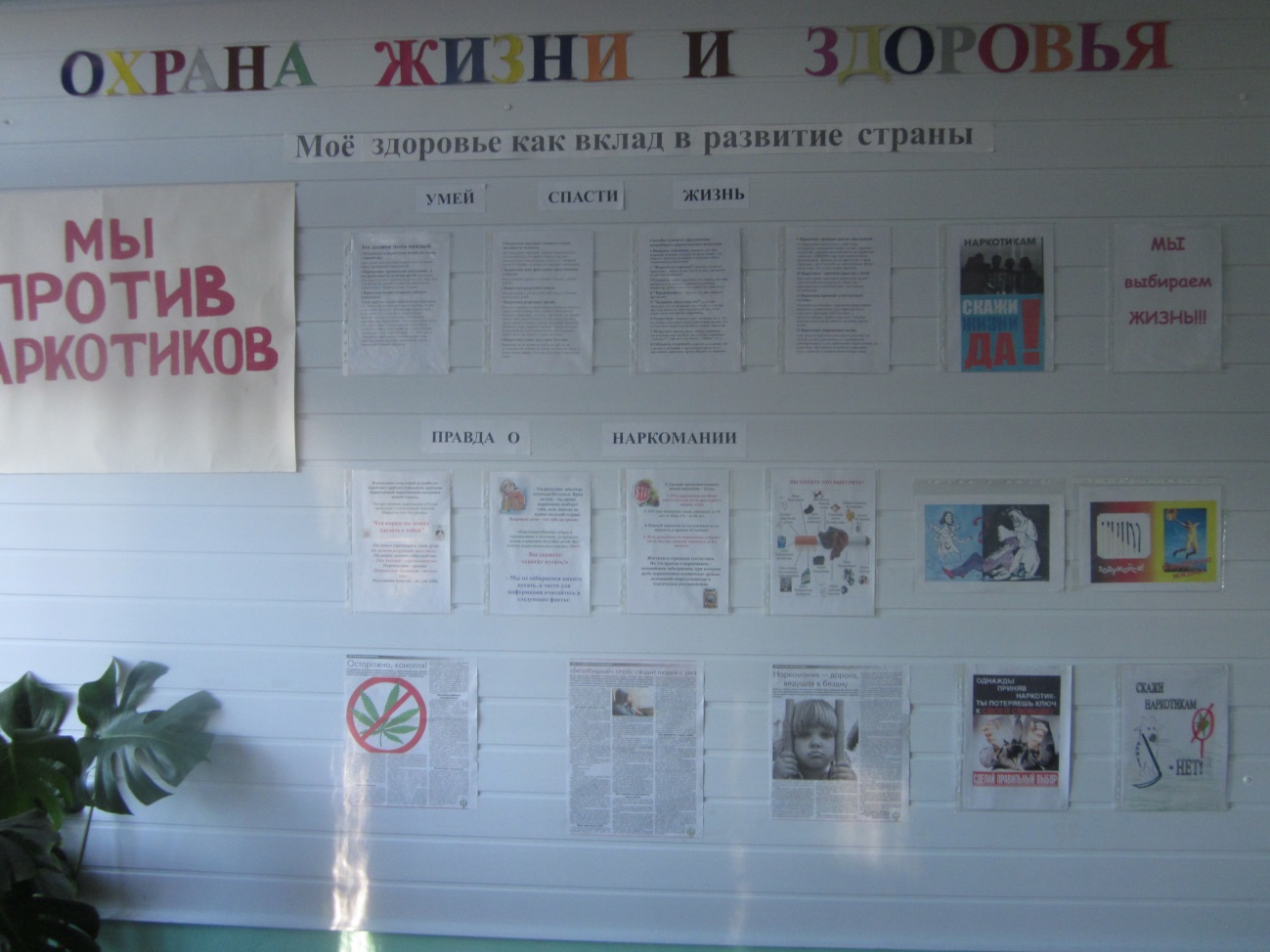 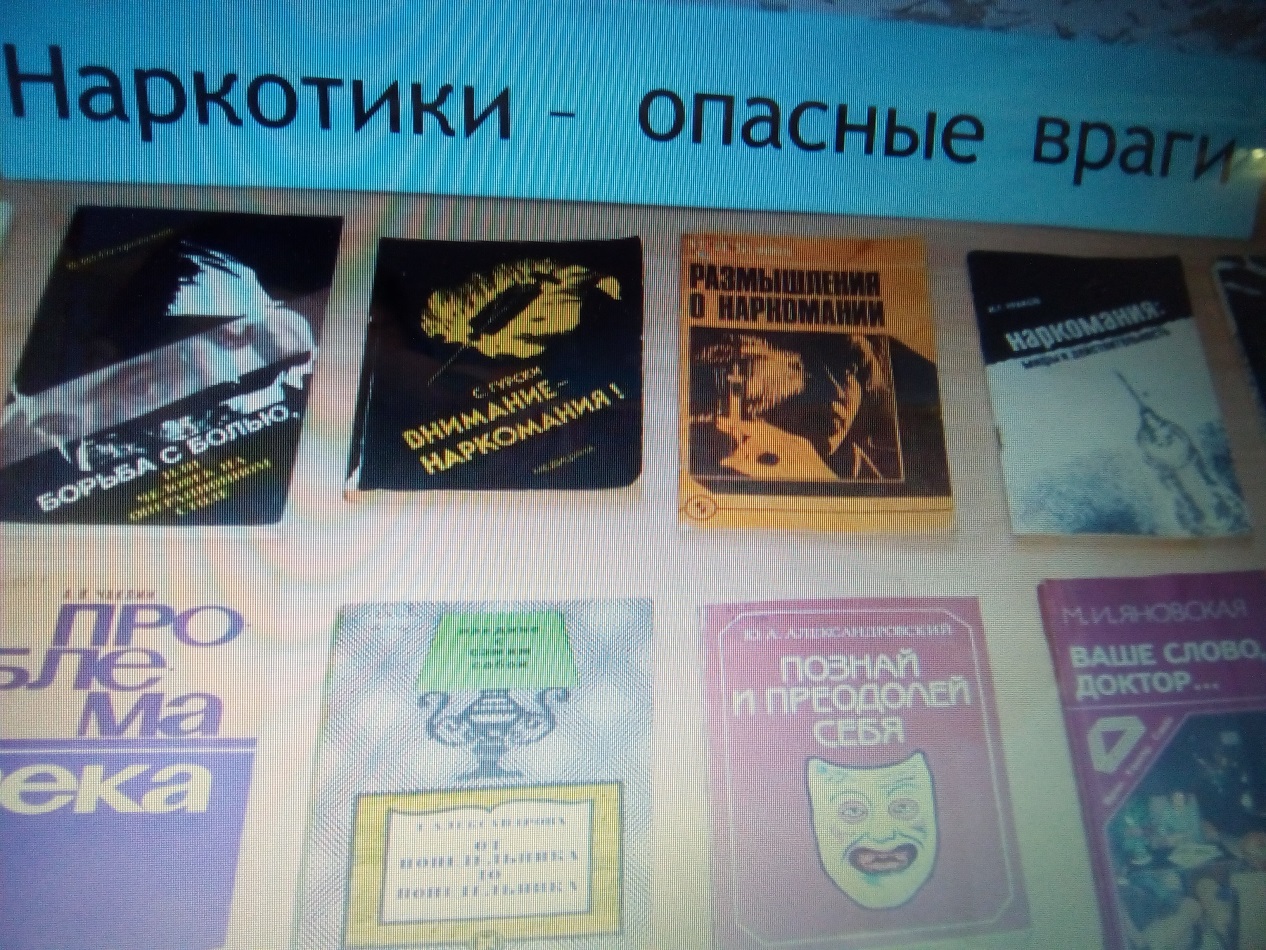 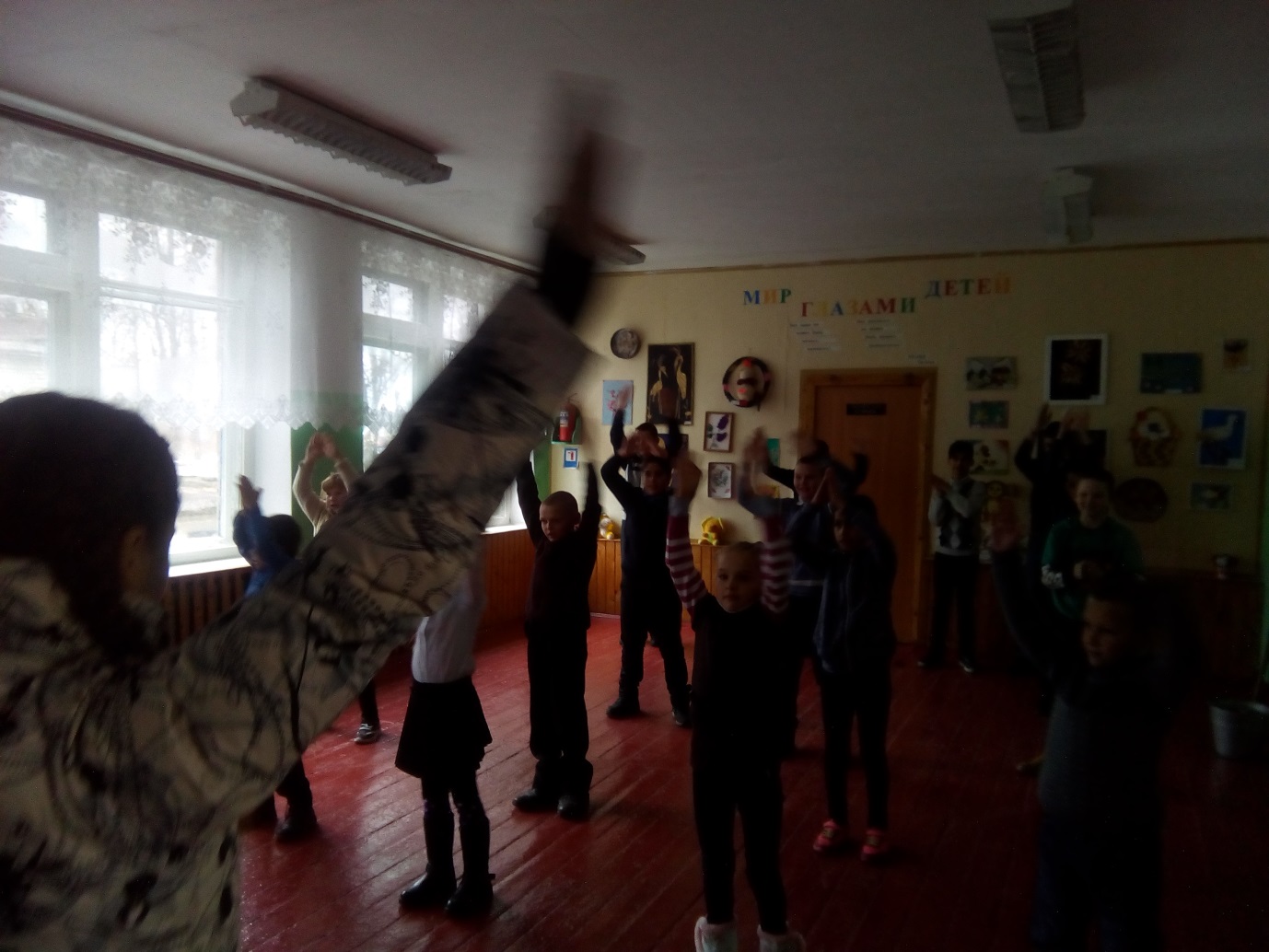 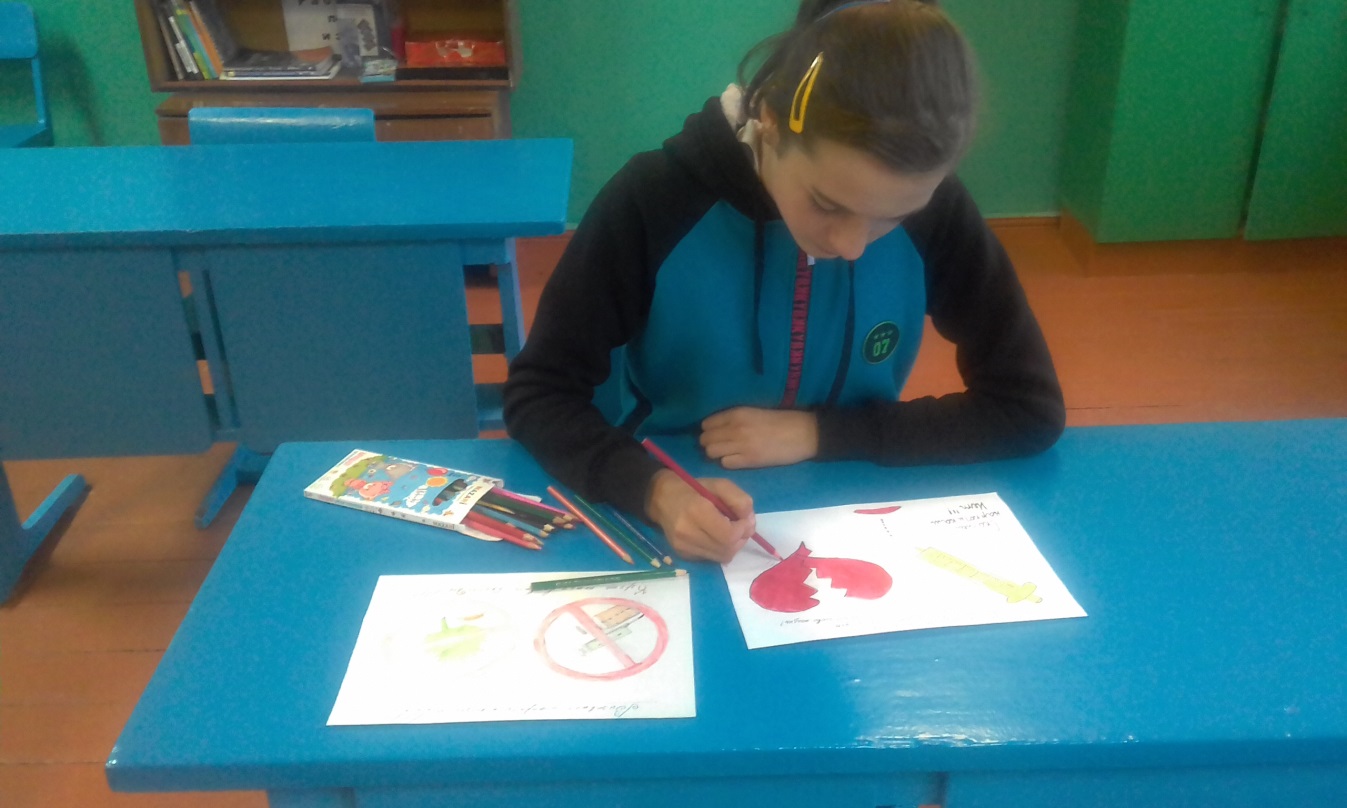 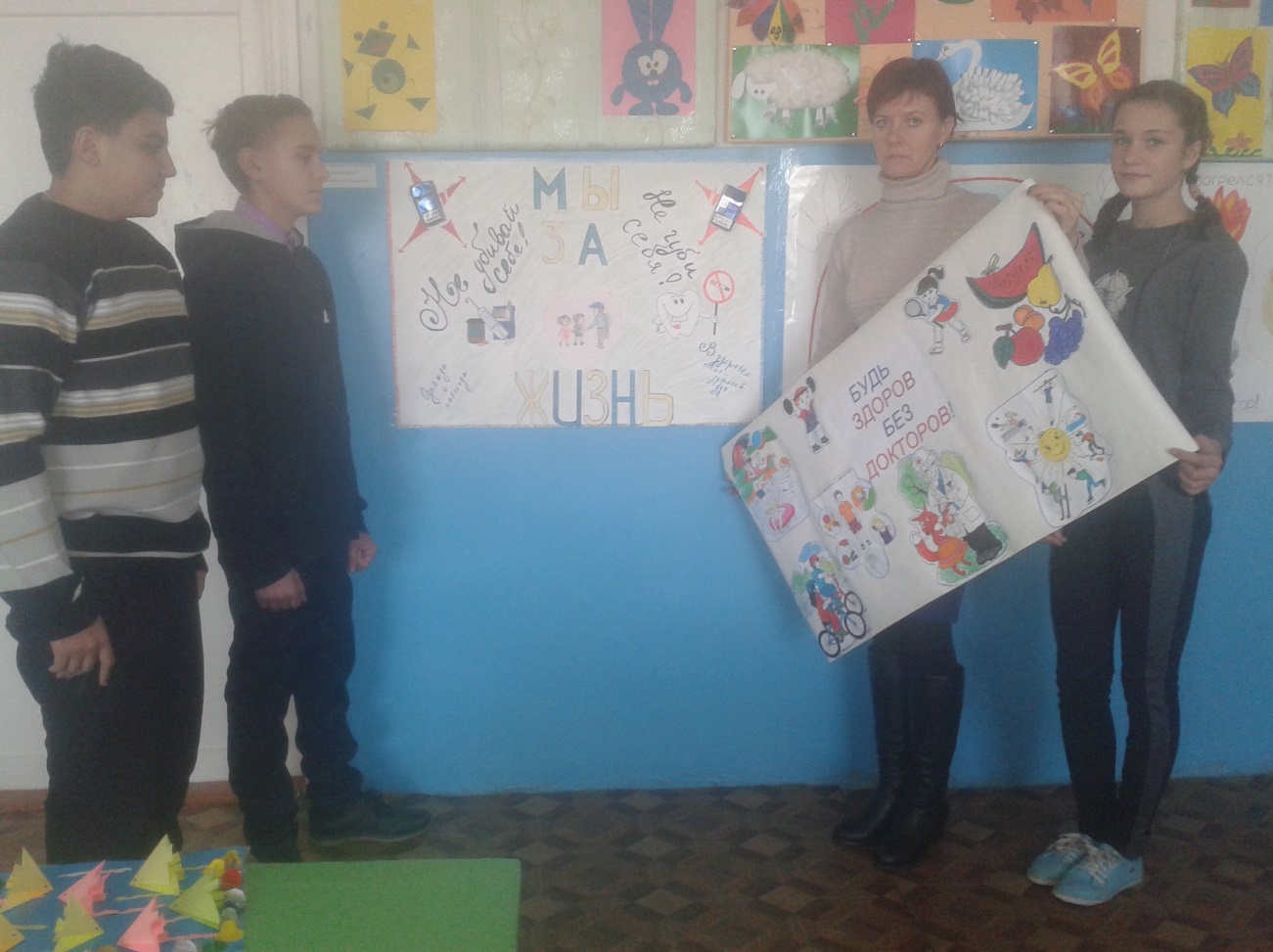 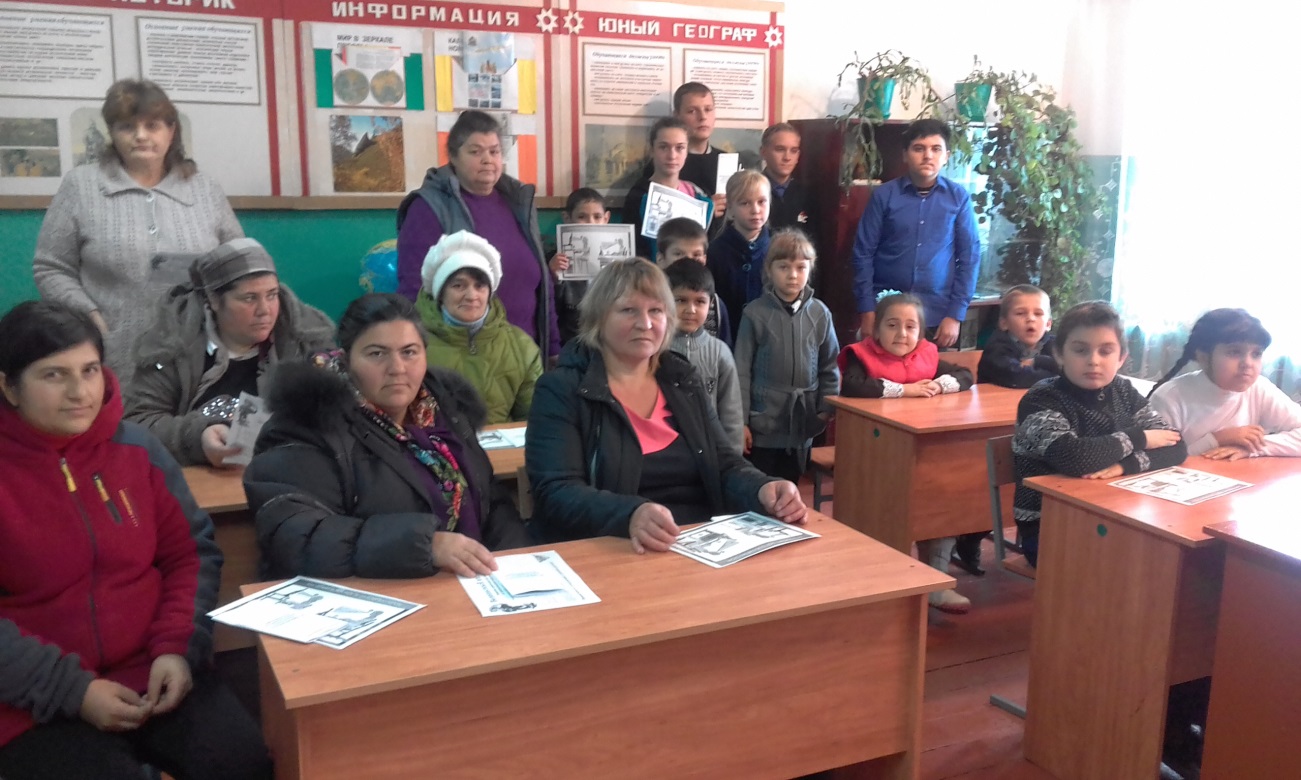 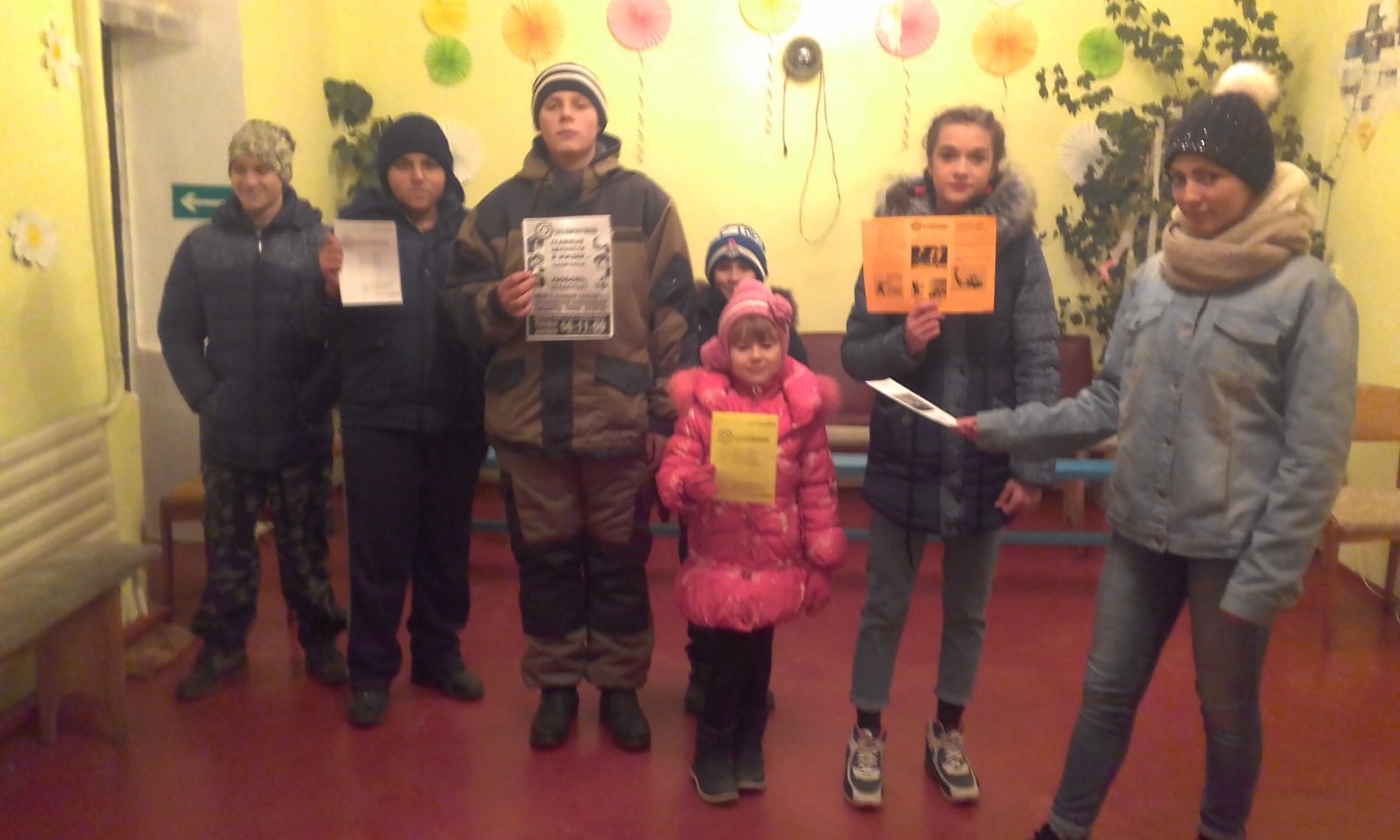 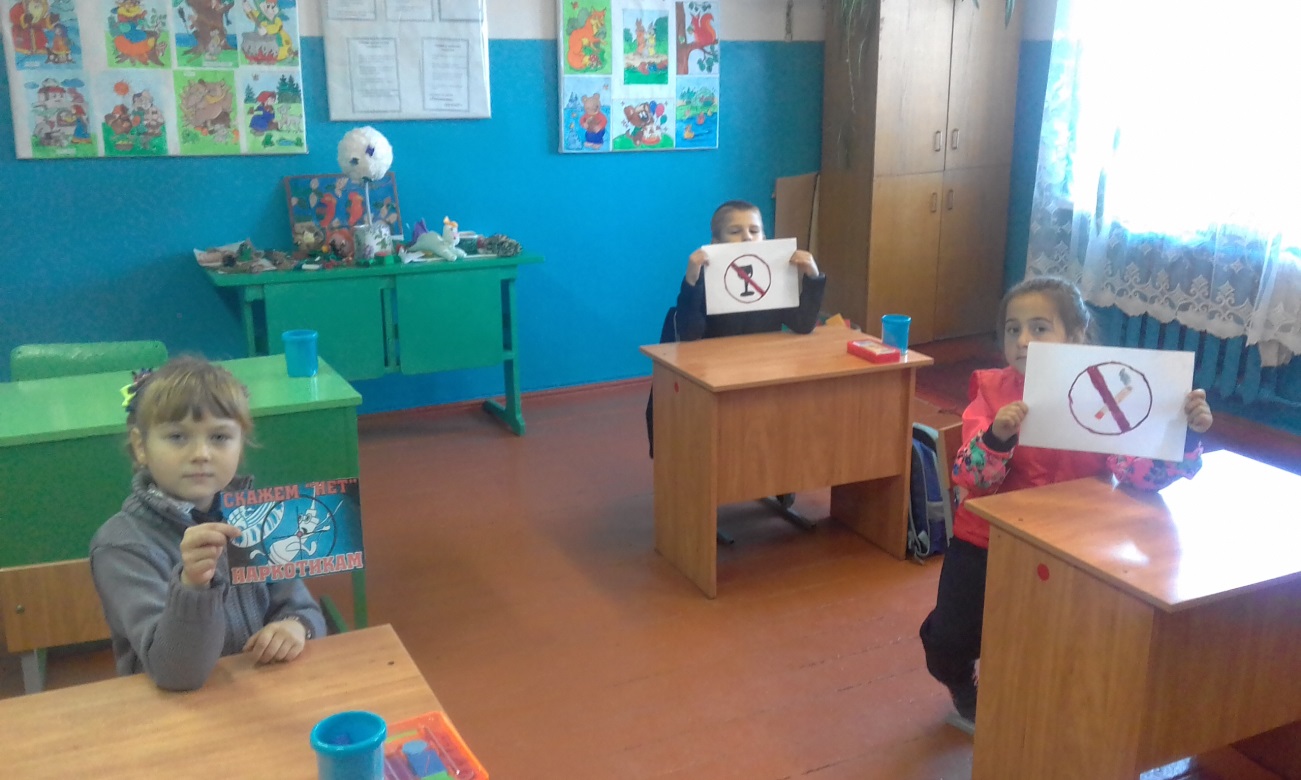 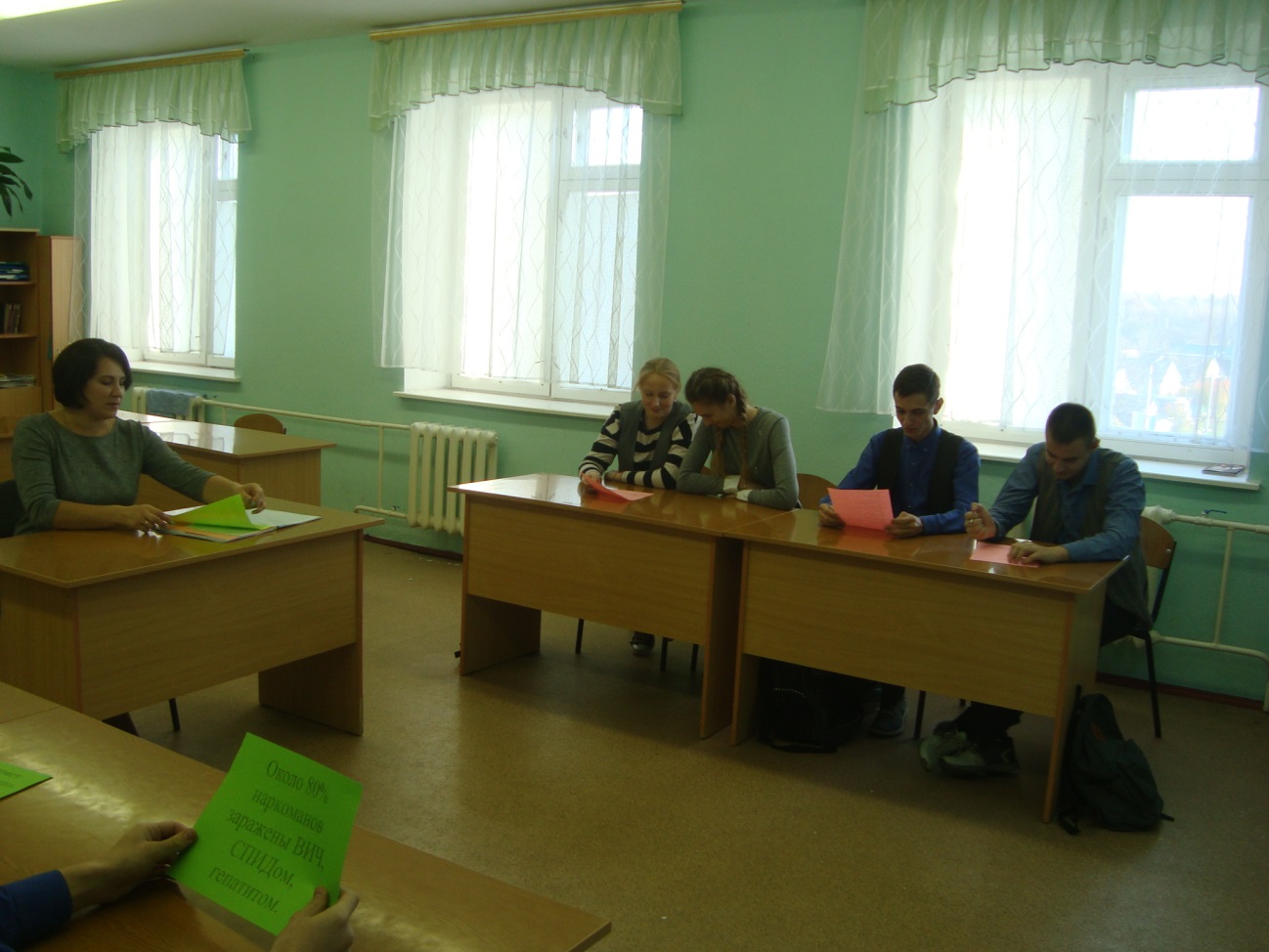 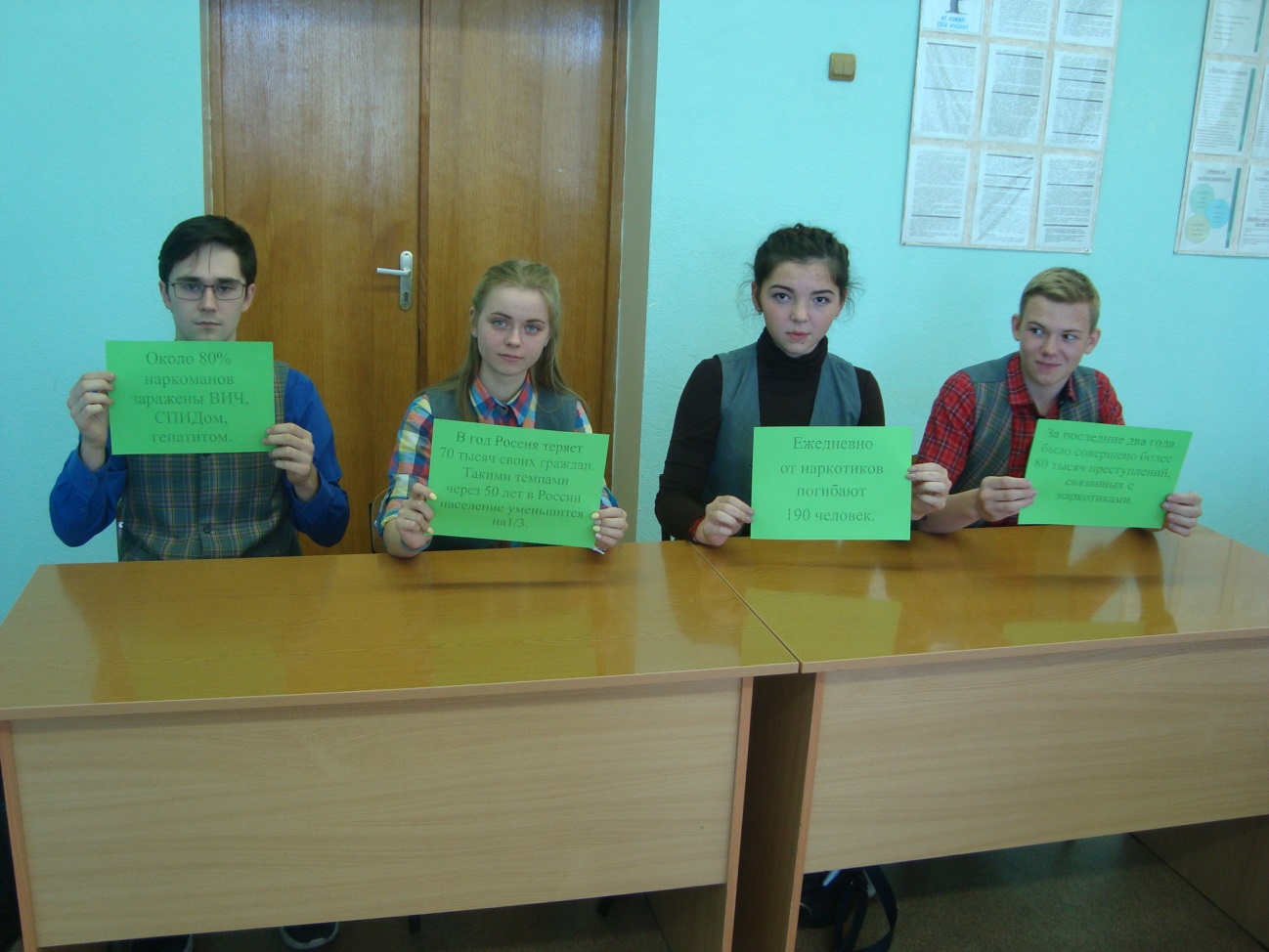 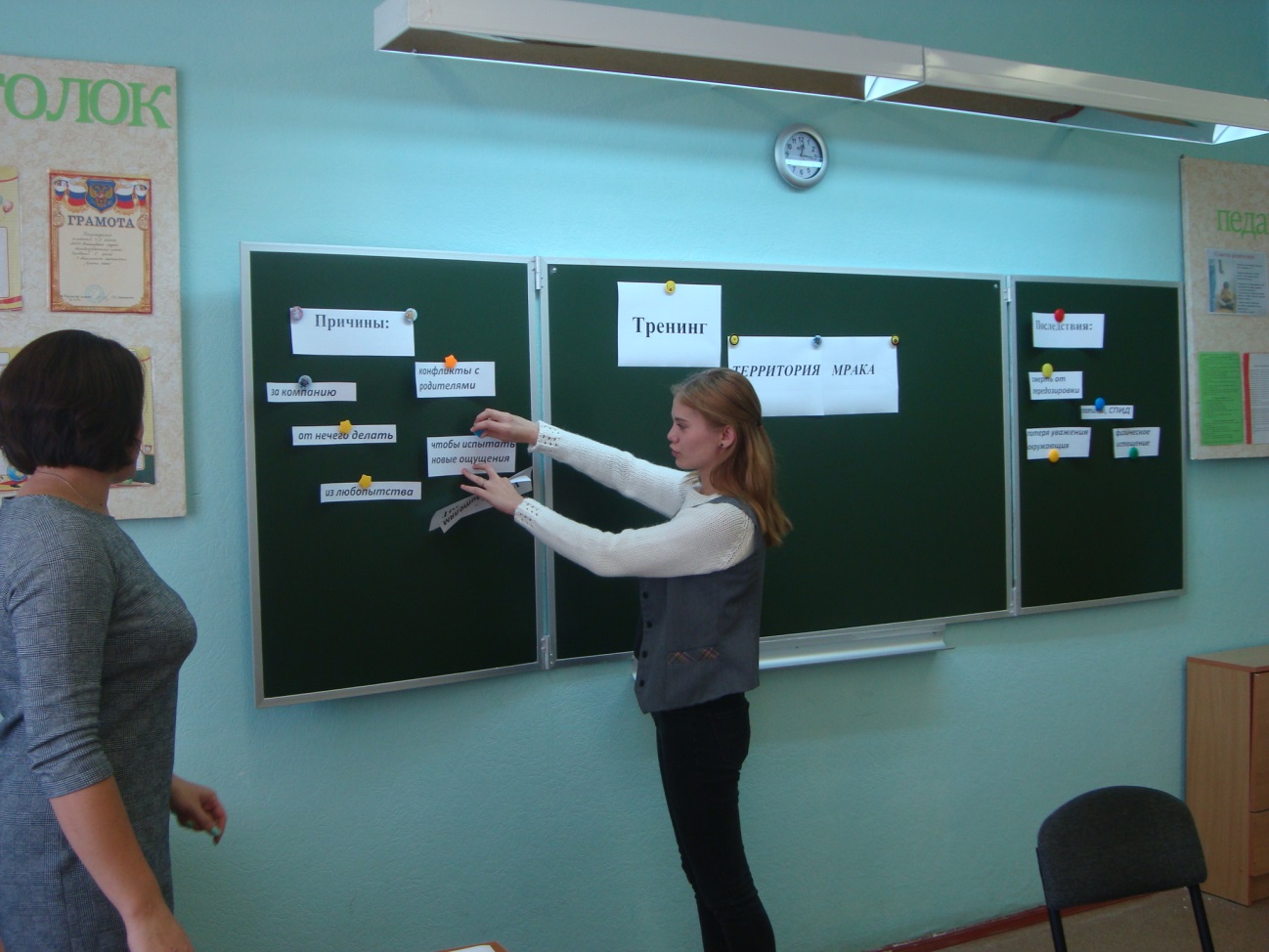 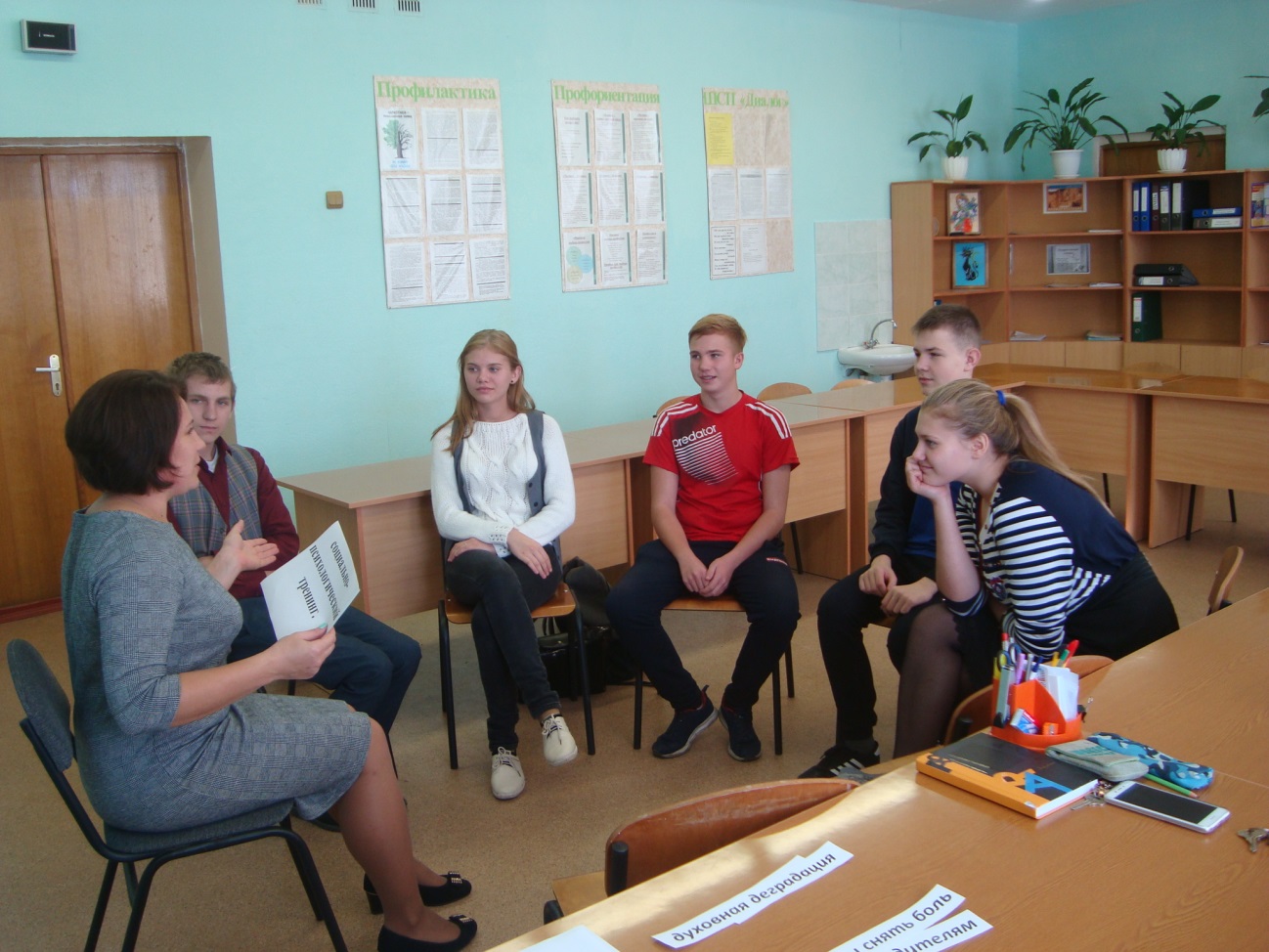 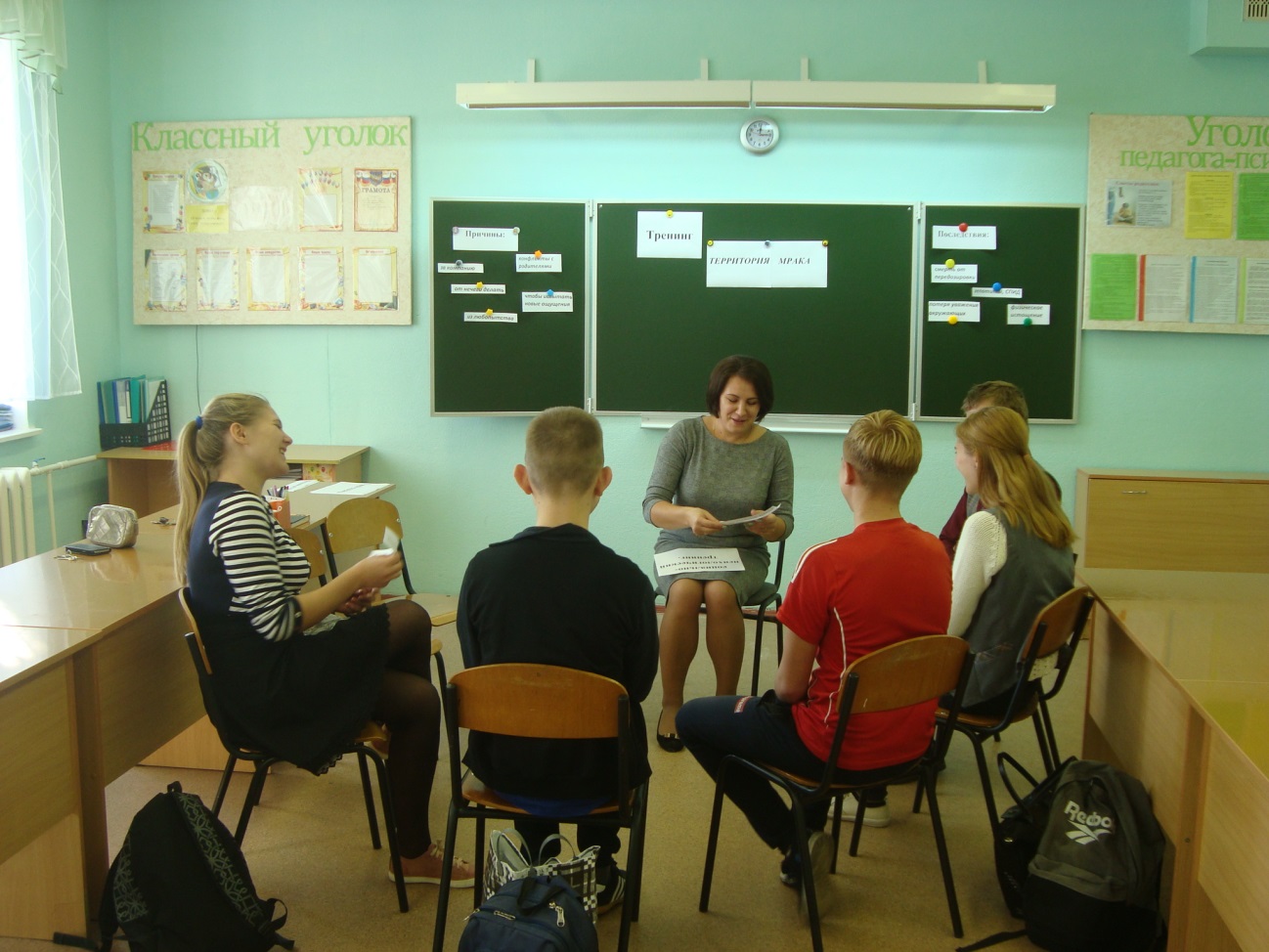 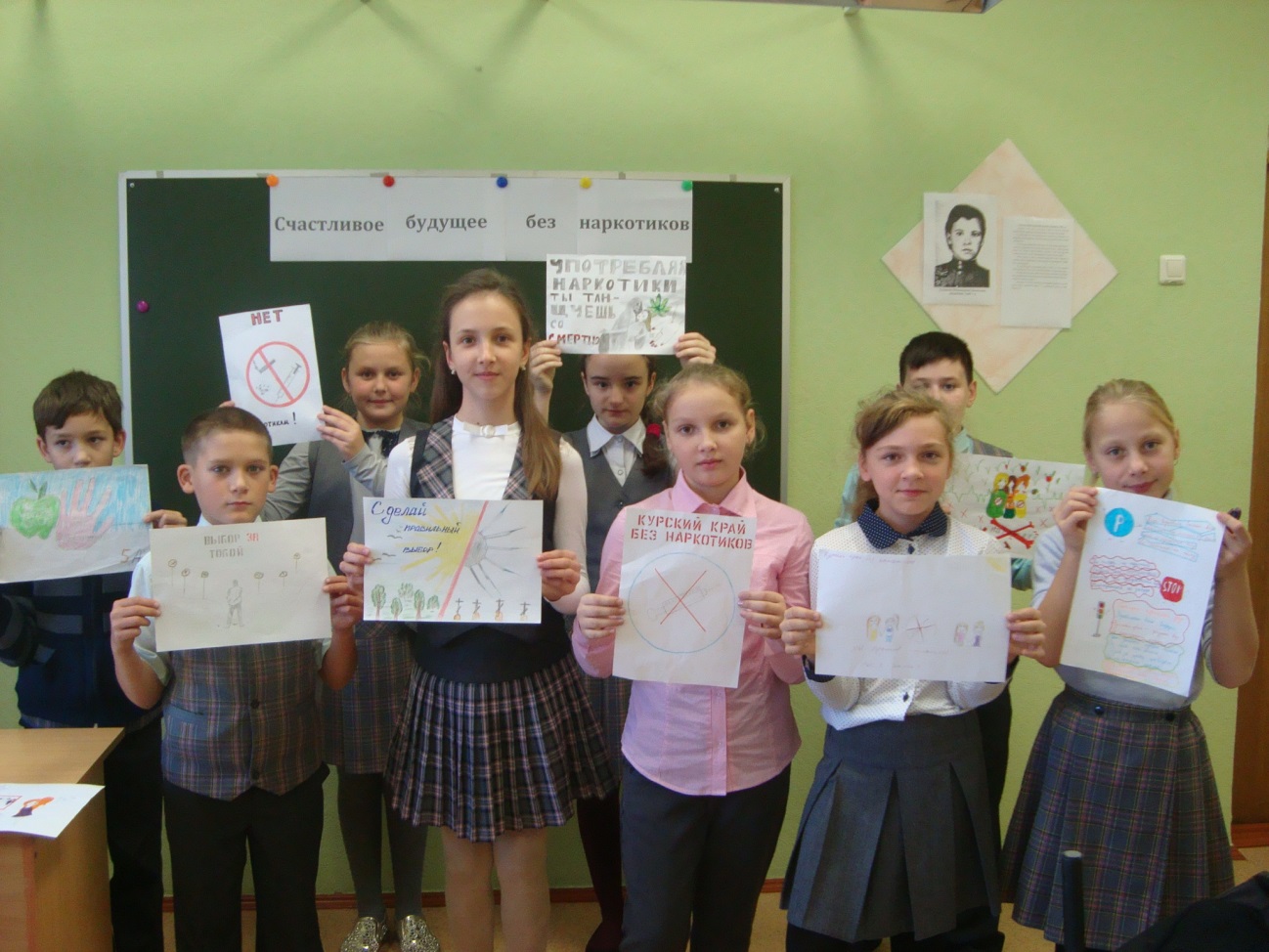 